T.C.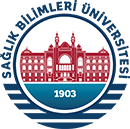 SAĞLIK BİLİMLERİ ÜNİVERSİTESİSAĞLIK BİLİMLERİ ENSTİTÜSÜLİSANSÜSTÜ GİRİŞ SINAVI JÜRİ ÖNERİ FORMUSAĞLIK BİLİMLERİ ENSTİTÜSÜ       ANABİLİM DALI (SINAV ve JÜRİ BİLGİLERİ)SAĞLIK BİLİMLERİ ENSTİTÜSÜ       ANABİLİM DALI (SINAV ve JÜRİ BİLGİLERİ)SAĞLIK BİLİMLERİ ENSTİTÜSÜ       ANABİLİM DALI (SINAV ve JÜRİ BİLGİLERİ)SAĞLIK BİLİMLERİ ENSTİTÜSÜ       ANABİLİM DALI (SINAV ve JÜRİ BİLGİLERİ)SAĞLIK BİLİMLERİ ENSTİTÜSÜ       ANABİLİM DALI (SINAV ve JÜRİ BİLGİLERİ)SAĞLIK BİLİMLERİ ENSTİTÜSÜ       ANABİLİM DALI (SINAV ve JÜRİ BİLGİLERİ)Lisansüstü Sınav Bilgileri:Lisansüstü Sınav Bilgileri:Lisansüstü Sınav Bilgileri:Lisansüstü Sınav Bilgileri:Lisansüstü Sınav Bilgileri:Lisansüstü Sınav Bilgileri:Lisansüstü Program     Lisansüstü Program     :  Y. Lisans     Doktora  Y. Lisans     Doktora  Y. Lisans     DoktoraEğitim-Öğretim YılıEğitim-Öğretim Yılı:     /          /          /     Eğitim-Öğretim YarıyılıEğitim-Öğretim Yarıyılı:  Bahar           Güz     Bahar           Güz     Bahar           Güz   Sınav TarihiSınav Tarihi:   /    /        /    /        /    /     Sınav YeriSınav Yeri:Sınav SaatiSınav Saati:     /              /              /         Sınav TürüSınav Türü:  Yazılı Sınav        Mülakat              Diğer  Yazılı Sınav        Mülakat              Diğer  Yazılı Sınav        Mülakat              DiğerEnstitü Anabilim Dalı Tarafından Önerilen Asıl Üyeler
(Ünvanı, Adı ve Soyadı)Enstitü Anabilim Dalı Tarafından Önerilen Asıl Üyeler
(Ünvanı, Adı ve Soyadı)Enstitü Anabilim Dalı Tarafından Önerilen Asıl Üyeler
(Ünvanı, Adı ve Soyadı)Enstitü Anabilim Dalı Tarafından Önerilen Asıl Üyeler
(Ünvanı, Adı ve Soyadı)Enstitü Anabilim Dalı Tarafından Önerilen Asıl Üyeler
(Ünvanı, Adı ve Soyadı)Enstitü Anabilim Dalı Tarafından Önerilen Asıl Üyeler
(Ünvanı, Adı ve Soyadı)1.2.3.Enstitü Anabilim Dalı Tarafından Önerilen Yedek Üyeler(Ünvanı, Adı ve Soyadı)Enstitü Anabilim Dalı Tarafından Önerilen Yedek Üyeler(Ünvanı, Adı ve Soyadı)Enstitü Anabilim Dalı Tarafından Önerilen Yedek Üyeler(Ünvanı, Adı ve Soyadı)Enstitü Anabilim Dalı Tarafından Önerilen Yedek Üyeler(Ünvanı, Adı ve Soyadı)Enstitü Anabilim Dalı Tarafından Önerilen Yedek Üyeler(Ünvanı, Adı ve Soyadı)Enstitü Anabilim Dalı Tarafından Önerilen Yedek Üyeler(Ünvanı, Adı ve Soyadı)1.2.Enstitü Anabilim Dalı KuruluEnstitü Anabilim Dalı KuruluEnstitü Anabilim Dalı KuruluEnstitü Anabilim Dalı KuruluEnstitü Anabilim Dalı KuruluEnstitü Anabilim Dalı KuruluÜnvanı, Adı ve SoyadıÜnvanı, Adı ve SoyadıÜnvanı, Adı ve SoyadıÜnvanı, Adı ve SoyadıÜnvanı, Adı ve Soyadıİmzası1.……………….2.……………….3.……………….4.……………….5.……………….SAĞLIK BİLİMLERİ ENSTİTÜSÜ YÖNETİM KURULU KARARITarih :    /    /                                                                                                                     Karar No:       Sınav Jürisinin aşağıdaki asıl ve yedek üyelerden oluşmasına karar verilmiştir. 					               	                                                                                                                   SAĞLIK BİLİMLERİ ENSTİTÜSÜ YÖNETİM KURULU KARARITarih :    /    /                                                                                                                     Karar No:       Sınav Jürisinin aşağıdaki asıl ve yedek üyelerden oluşmasına karar verilmiştir. 					               	                                                                                                                   SAĞLIK BİLİMLERİ ENSTİTÜSÜ YÖNETİM KURULU KARARITarih :    /    /                                                                                                                     Karar No:       Sınav Jürisinin aşağıdaki asıl ve yedek üyelerden oluşmasına karar verilmiştir. 					               	                                                                                                                   SAĞLIK BİLİMLERİ ENSTİTÜSÜ YÖNETİM KURULU KARARITarih :    /    /                                                                                                                     Karar No:       Sınav Jürisinin aşağıdaki asıl ve yedek üyelerden oluşmasına karar verilmiştir. 					               	                                                                                                                   SAĞLIK BİLİMLERİ ENSTİTÜSÜ YÖNETİM KURULU KARARITarih :    /    /                                                                                                                     Karar No:       Sınav Jürisinin aşağıdaki asıl ve yedek üyelerden oluşmasına karar verilmiştir. 					               	                                                                                                                   SAĞLIK BİLİMLERİ ENSTİTÜSÜ YÖNETİM KURULU KARARITarih :    /    /                                                                                                                     Karar No:       Sınav Jürisinin aşağıdaki asıl ve yedek üyelerden oluşmasına karar verilmiştir. 					               	                                                                                                                   Enstitü Müdürü(Ünvanı, Adı ve Soyadı / İmza)Enstitü Müdürü(Ünvanı, Adı ve Soyadı / İmza)Asıl Üyeler
(Ünvanı, Adı ve Soyadı)Asıl Üyeler
(Ünvanı, Adı ve Soyadı)1.        2.        3.        Yedek Üyeler(Ünvanı, Adı ve Soyadı)Yedek Üyeler(Ünvanı, Adı ve Soyadı)1.        2.        